NO. 62 JOURNALof theHOUSE OF REPRESENTATIVESof theSTATE OF SOUTH CAROLINA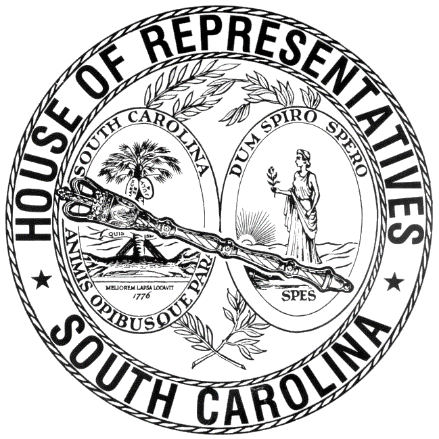 REGULAR SESSION BEGINNING TUESDAY, JANUARY 10, 2017 ________TUESDAY, MAY 8, 2018(STATEWIDE SESSION)Indicates Matter StrickenIndicates New MatterThe House assembled at 12:00 noon.Deliberations were opened with prayer by Rev. Charles E. Seastrunk, Jr., as follows:	Our thought for today is from Psalm 62:6: “God alone is my rock and my salvations, my stronghold, so that I shall never be shaken.” 	Let us pray. Blessed are You, O Lord, our God, ruler of the universe. You call all nations to walk in Your light and to seek Your ways of justice and peace. Bless these Representatives and staff as they continue to work for the people during these last days of Session. Fill them with Your spirit as they strive to make everything better. Bless, preserve, and protect our Nation, President, State, Governor, Speaker, staff, and all who put their hands to the plow to get things done. Heal the wounds, those seen and those hidden, of our brave warriors who suffer and sacrifice for our freedom. Lord, in Your mercy, hear our prayers. Amen.Pursuant to Rule 6.3, the House of Representatives was led in the Pledge of Allegiance to the Flag of the United States of America by the SPEAKER.After corrections to the Journal of the proceedings of Friday, the SPEAKER ordered it confirmed.MOTION ADOPTEDRep. GOVAN moved that when the House adjourns, it adjourn in memory of Delano Middleton, which was agreed to.SILENT PRAYERThe House stood in silent prayer for the family and friends of Natasha Weston. SILENT PRAYERThe House stood in silent prayer for Representative Robinson-Simpson. COMMUNICATIONThe following was received:May 4, 2018The Honorable Charles F. ReidClerk of the HouseP.O. Box 11867Columbia, South Carolina 29211Dear Mr. Reid:	The State Election Commission has certified to this office that the Honorable Chris Wooten is the winner of the State House of Representatives District 69 Special Election held on May 1, 2018 in Lexington County. 	The attached hereby certifies Chris Wooten as a duly and properly elected member of the State House of Representatives. Sincerely,Mark HammondSecretary of State	Received as information.COMMUNICATION	The following was received:South Carolina Election CommissionMay 4, 2018Honorable Mark HammondSecretary of State1205 Pendleton Street, Suite 525Columbia, South Carolina 29201Dear Mr. Secretary,	The State Election Commission, hereby certifies Chris Wooten as the winner of the State House of Representatives District 69 Special Election held on May 1, 2018 in Lexington County.	 The official results are as follows:Candidate    			Votes		PercentChris Wooten, Republican	   506		 88.0%Write-ins 			      69		 12.0%Sincerely,Marci AndinoExecutive DirectorMEMBER-ELECT SWORN IN	The Honorable Chris Wooten, Member-elect from District No. 69, presented his credentials and the oath of office was administered to him by the SPEAKER.  MESSAGE FROM THE SENATEThe following was received:Columbia, S.C. Thursday, May 3, 2018 Mr. Speaker and Members of the House:The Senate respectfully informs your Honorable Body that it has appointed Senators Leatherman, Matthews and Bennett of the Committee of Conference on the part of the Senate on H. 4950:H. 4950 -- Ways and Means Committee: A BILL TO MAKE APPROPRIATIONS AND TO PROVIDE REVENUES TO MEET THE ORDINARY EXPENSES OF STATE GOVERNMENT FOR THE FISCAL YEAR BEGINNING JULY 1, 2018, TO REGULATE THE EXPENDITURE OF SUCH FUNDS, AND TO FURTHER PROVIDE FOR THE OPERATION OF STATE GOVERNMENT DURING THIS FISCAL YEAR AND FOR OTHER PURPOSES.Very respectfully,PresidentReceived as information.  MESSAGE FROM THE SENATEThe following was received:Columbia, S.C., Tuesday, May 8, 2018 Mr. Speaker and Members of the House: The Senate respectfully informs your Honorable Body that it has requested and has granted free conference powers and appointed Senators Sheheen, Martin and Hembree of the Committee of Free Conference on the part of the Senate on H. 4434:H. 4434 -- Reps. Clary, Elliott, Cogswell, Collins, Henderson-Myers, Felder, Pope, Taylor, Ott, Thayer, Govan, Cole and King: A BILL TO AMEND THE CODE OF LAWS OF SOUTH CAROLINA, 1976, BY ADDING ARTICLE 5 TO CHAPTER 33, TITLE 59 SO AS TO DEFINE NECESSARY TERMS, TO REQUIRE THE STATE DEPARTMENT OF EDUCATION TO PROVIDE A UNIVERSAL SCREENING TOOL FOR USE BY LOCAL SCHOOL DISTRICTS TO SCREEN STUDENTS IN KINDERGARTEN THROUGH SECOND GRADE FOR CHARACTERISTICS OF DYSLEXIA BEGINNING WITH THE 2019-2020 SCHOOL YEAR; TO PROVIDE SPECIFIC ABILITIES THAT THE SCREENING TOOL MUST MEASURE; TO PROVIDE THAT PARENTS AND OTHER CERTAIN PARTIES MAY REQUEST THIS DYSLEXIA SCREENING FOR A STUDENT; TO REQUIRE LOCAL SCHOOL DISTRICTS TO CONVENE SCHOOL-BASED PROBLEM-SOLVING TEAMS TO ANALYZE SCREENING DATA AND PROGRESS MONITORING DATA TO ASSIST TEACHERS IN PLANNING AND IMPLEMENTING APPROPRIATE INSTRUCTION AND EVIDENCE-BASED INTERVENTIONS FOR ALL STUDENTS; TO REQUIRE DYSLEXIA-SPECIFIC INTERVENTIONS FOR STUDENTS INDICATED BY SCREENINGS TO HAVE CHARACTERISTICS OF DYSLEXIA; TO REQUIRE THE DEPARTMENT TO PROVIDE RELATED PROFESSIONAL DEVELOPMENT RESOURCES FOR EDUCATORS; TO REQUIRE THE STATE BOARD OF EDUCATION TO PROMULGATE CERTAIN RELATED REGULATIONS; AND TO CREATE A DYSLEXIA ADVISORY COUNCIL TO ADVISE THE DEPARTMENT IN MATTERS RELATING TO DYSLEXIA.Very respectfully,PresidentReceived as information.  MESSAGE FROM THE SENATEThe following was received:Columbia, S.C., Tuesday, May 8, 2018Mr. Speaker and Members of the House:The Senate respectfully informs your Honorable Body that it concurs in the amendments proposed by the House to S. 1116:S. 1116 -- Senators Timmons and Talley: A BILL TO AMEND ACT 432 OF 1947, AS AMENDED, RELATING TO THE ESTABLISHMENT OF THE GREENVILLE HEALTH SYSTEM, SO AS TO CHANGE THE NAME TO GREENVILLE HEALTH AUTHORITY, AND TO PROVIDE FOR THE FULFILLMENT OF GREENVILLE HEALTH AUTHORITY'S PURPOSE THROUGH THE OPERATION OF FACILITIES AND DELIVERY OF SERVICES BY AGREEMENT WITH NONPROFIT ENTITIES; AND TO RATIFY THE ACTIONS OF THE GREENVILLE HEALTH SYSTEM IN ENTERING INTO THE AMENDED MASTER AFFILIATION AGREEMENT AND THE LEASE AND CONTRIBUTION AGREEMENT.and has ordered the Bill enrolled for ratification.Very respectfully,PresidentReceived as information.  MESSAGE FROM THE SENATEThe following was received:Columbia, S.C., Tuesday, May 8 Mr. Speaker and Members of the House: The Senate respectfully informs your Honorable Body that it has requested and has granted free conference powers and appointed Senators Bennett, Johnson and Gambrell of the Committee of Free Conference on the part of the Senate on H. 4612:H. 4612 -- Reps. Sandifer and Toole: A BILL TO AMEND THE CODE OF LAWS OF SOUTH CAROLINA, 1976, BY ADDING SECTION 40-11-262 SO AS TO PROVIDE APPLICANTS FOR GENERAL AND MECHANICAL LICENSURE SUBJECT TO FINANCIAL STATEMENT REQUIREMENTS MAY INSTEAD PROVIDE CERTAIN SURETY BONDS, AND TO PROVIDE REQUIREMENTS CONCERNING THE SURETY BONDS.Very respectfully,PresidentReceived as information.  H. 4727--COMMITTEE OF CONFERENCE APPOINTEDThe following was received from the Senate:  MESSAGE FROM THE SENATEColumbia, S.C., Tuesday, May 8, 2018 Mr. Speaker and Members of the House: The Senate respectfully informs your Honorable Body that it insists upon its amendments to H. 4727:H. 4727 -- Reps. White, Hardee, Yow, Huggins, Jefferson, Hosey, Anderson, West, Hewitt, Finlay, Ott, Duckworth, Sandifer, Davis, Clary, B. Newton, J. E. Smith, Rutherford, Bernstein, W. Newton, Herbkersman, McCoy, Lowe, Elliott and S. Rivers: A BILL TO AMEND SECTION 48-59-40, AS AMENDED, CODE OF LAWS OF SOUTH CAROLINA, 1976, RELATING TO THE BOARD OF THE SOUTH CAROLINA CONSERVATION BANK, SO AS TO EXTEND VOTING PRIVILEGES TO CERTAIN MEMBERS AND TO PROHIBIT CERTAIN MEMBERS FROM SERVING AS CHAIRMAN; TO AMEND SECTION 48-59-50, RELATING TO THE POWERS AND DUTIES OF THE SOUTH CAROLINA CONSERVATION BANK, SO AS TO REQUIRE THE BANK TO DEVELOP CRITERIA AND A CONSERVATION PRIORITIZATION MAP, AND TO PROHIBIT THE AWARD OF A GRANT OR LOAN UNLESS THE FUNDS ARE PRESENTLY AVAILABLE IN THE TRUST FUND; TO AMEND SECTION 48-59-70, RELATING TO GRANTS OR LOANS FOR LAND INTERESTS, SO AS TO EXPAND THE CONSERVATION CRITERIA TO INCLUDE THE VALUE OF THE PROPOSAL FOR ACCESS TO THE PUBLIC, TO REQUIRE CERTAIN ACCESS DISCLOSURES ON A GRANT OR LOAN APPLICATION, AND TO PROHIBIT THE PURCHASE OF A CONSERVATION EASEMENT FOR MORE THAN FIVE HUNDRED THOUSAND DOLLARS; TO REPEAL SECTION 12-24-95 RELATING TO THE PORTION OF THE DEED RECORDING FEE CREDITED TO THE SOUTH CAROLINA CONSERVATION BANK TRUST FUND; AND TO REPEAL SECTION 7 OF ACT 200 OF 2002 RELATING TO THE REQUIREMENT TO PERIODICALLY REAUTHORIZE THE SOUTH CAROLINA CONSERVATION BANK TRUST FUND.and asks for a Committee of Conference and has appointed Senators Setzler, Campsen and Campbell to the Committee of Conference on the part of the Senate.Very respectfully,President  Whereupon, the Chair appointed Reps. WHITE, LOWE and HOSEY to the Committee of Conference on the part of the House and a message was ordered sent to the Senate accordingly.H. 4117--COMMITTEE OF CONFERENCE APPOINTEDThe following was received from the Senate:  MESSAGE FROM THE SENATEColumbia, S.C., Tuesday, May 8, 2018 Mr. Speaker and Members of the House: The Senate respectfully informs your Honorable Body that it insists upon its amendments to H. 4117:H. 4117 -- Reps. Henderson, Bedingfield and Fry: A BILL TO AMEND SECTION 44-53-1650, AS AMENDED, CODE OF LAWS OF SOUTH CAROLINA, 1976, RELATING TO EXCEPTIONS TO CONFIDENTIALITY OF DATA IN THE PRESCRIPTION MONITORING PROGRAM, SO AS TO ADD AN EXCEPTION FOR THE PROVISION OF DATA TO DRUG COURTS.and asks for a Committee of Conference and has appointed Senators Corbin, Hutto and Davis to the Committee of Conference on the part of the Senate.Very respectfully,President  Whereupon, the Chair appointed Reps. FRY, HENDERSON and RIDGEWAY to the Committee of Conference on the part of the House and a message was ordered sent to the Senate accordingly.HOUSE RESOLUTIONThe following was introduced:H. 5374 -- Reps. Brawley, Alexander, Allison, Anderson, Anthony, Arrington, Atkinson, Atwater, Bales, Ballentine, Bamberg, Bannister, Bennett, Bernstein, Blackwell, Bowers, Bradley, Brown, Bryant, Burns, Caskey, Chumley, Clary, Clemmons, Clyburn, Cobb-Hunter, Cogswell, Cole, Collins, Crawford, Crosby, Daning, Davis, Delleney, Dillard, Douglas, Duckworth, Elliott, Erickson, Felder, Finlay, Forrest, Forrester, Fry, Funderburk, Gagnon, Gilliard, Govan, Hamilton, Hardee, Hart, Hayes, Henderson, Henderson-Myers, Henegan, Herbkersman, Hewitt, Hill, Hiott, Hixon, Hosey, Howard, Huggins, Jefferson, Johnson, Jordan, King, Kirby, Knight, Loftis, Long, Lowe, Lucas, Mace, Mack, Magnuson, Martin, McCoy, McCravy, McEachern, McGinnis, McKnight, D. C. Moss, V. S. Moss, Murphy, B. Newton, W. Newton, Norrell, Ott, Parks, Pendarvis, Pitts, Pope, Putnam, Ridgeway, M. Rivers, S. Rivers, Robinson-Simpson, Rutherford, Sandifer, Simrill, G. M. Smith, G. R. Smith, J. E. Smith, Sottile, Spires, Stavrinakis, Stringer, Tallon, Taylor, Thayer, Thigpen, Toole, Trantham, Weeks, West, Wheeler, White, Whitmire, Williams, Willis, Wooten, Young and Yow: A HOUSE RESOLUTION TO HONOR AND CELEBRATE CHERYL DENISE AMOS GOODWIN ON THE OCCASION OF HER RETIREMENT AFTER THIRTY-FOUR YEARS OF FAITHFUL SERVICE AND TO WISH HER MUCH HAPPINESS IN HER WELL-EARNED RETIREMENT.The Resolution was adopted.HOUSE RESOLUTIONThe following was introduced:H. 5375 -- Reps. Collins, Alexander, Allison, Anderson, Anthony, Arrington, Atkinson, Atwater, Bales, Ballentine, Bamberg, Bannister, Bennett, Bernstein, Blackwell, Bowers, Bradley, Brawley, Brown, Bryant, Burns, Caskey, Chumley, Clary, Clemmons, Clyburn, Cobb-Hunter, Cogswell, Cole, Crawford, Crosby, Daning, Davis, Delleney, Dillard, Douglas, Duckworth, Elliott, Erickson, Felder, Finlay, Forrest, Forrester, Fry, Funderburk, Gagnon, Gilliard, Govan, Hamilton, Hardee, Hart, Hayes, Henderson, Henderson-Myers, Henegan, Herbkersman, Hewitt, Hill, Hiott, Hixon, Hosey, Howard, Huggins, Jefferson, Johnson, Jordan, King, Kirby, Knight, Loftis, Long, Lowe, Lucas, Mace, Mack, Magnuson, Martin, McCoy, McCravy, McEachern, McGinnis, McKnight, D. C. Moss, V. S. Moss, Murphy, B. Newton, W. Newton, Norrell, Ott, Parks, Pendarvis, Pitts, Pope, Putnam, Ridgeway, M. Rivers, S. Rivers, Robinson-Simpson, Rutherford, Sandifer, Simrill, G. M. Smith, G. R. Smith, J. E. Smith, Sottile, Spires, Stavrinakis, Stringer, Tallon, Taylor, Thayer, Thigpen, Toole, Trantham, Weeks, West, Wheeler, White, Whitmire, Williams, Willis, Wooten, Young and Yow: A HOUSE RESOLUTION TO RECOGNIZE AND COMMEND DAN BRACKEN AND TREY INGRAM OF SPEAK UP: VOICES FOR FOSTER CARE REFORM  AND DAVID WHITE OF FOSTERING GREAT IDEAS FOR THEIR OUTSTANDING WORK IN IMPROVING THE LIVES OF CHILDREN IN FOSTER CARE AND TO EXTEND SINCERE BEST WISHES FOR MUCH SUCCESS IN ALL THEIR FUTURE ENDEAVORS.The Resolution was adopted.HOUSE RESOLUTIONThe following was introduced:H. 5376 -- Reps. Pope, Alexander, Allison, Anderson, Anthony, Arrington, Atkinson, Atwater, Bales, Ballentine, Bamberg, Bannister, Bennett, Bernstein, Blackwell, Bowers, Bradley, Brawley, Brown, Bryant, Burns, Caskey, Chumley, Clary, Clemmons, Clyburn, Cobb-Hunter, Cogswell, Cole, Collins, Crawford, Crosby, Daning, Davis, Delleney, Dillard, Douglas, Duckworth, Elliott, Erickson, Felder, Finlay, Forrest, Forrester, Fry, Funderburk, Gagnon, Gilliard, Govan, Hamilton, Hardee, Hart, Hayes, Henderson, Henderson-Myers, Henegan, Herbkersman, Hewitt, Hill, Hiott, Hixon, Hosey, Howard, Huggins, Jefferson, Johnson, Jordan, King, Kirby, Knight, Loftis, Long, Lowe, Lucas, Mace, Mack, Magnuson, Martin, McCoy, McCravy, McEachern, McGinnis, McKnight, D. C. Moss, V. S. Moss, Murphy, B. Newton, W. Newton, Norrell, Ott, Parks, Pendarvis, Pitts, Putnam, Ridgeway, M. Rivers, S. Rivers, Robinson-Simpson, Rutherford, Sandifer, Simrill, G. M. Smith, G. R. Smith, J. E. Smith, Sottile, Spires, Stavrinakis, Stringer, Tallon, Taylor, Thayer, Thigpen, Toole, Trantham, Weeks, West, Wheeler, White, Whitmire, Williams, Willis, Wooten, Young and Yow: A HOUSE RESOLUTION TO SALUTE DAVID M. ROSS, EXECUTIVE DIRECTOR OF THE SOUTH CAROLINA COMMISSION ON PROSECUTION COORDINATION (SCCPC), ON THE OCCASION OF HIS DEPARTURE FROM THE COMMISSION, TO EXTEND DEEP APPRECIATION FOR HIS MORE THAN SEVEN YEARS OF DISTINGUISHED SERVICE TO THE ORGANIZATION, AND TO WISH HIM MUCH SUCCESS AND FULFILLMENT IN HIS NEW ENDEAVORS.The Resolution was adopted.HOUSE RESOLUTIONThe following was introduced:H. 5377 -- Reps. Williams, Alexander, Allison, Anderson, Anthony, Arrington, Atkinson, Atwater, Bales, Ballentine, Bamberg, Bannister, Bennett, Bernstein, Blackwell, Bowers, Bradley, Brawley, Brown, Bryant, Burns, Caskey, Chumley, Clary, Clemmons, Clyburn, Cobb-Hunter, Cogswell, Cole, Collins, Crawford, Crosby, Daning, Davis, Delleney, Dillard, Douglas, Duckworth, Elliott, Erickson, Felder, Finlay, Forrest, Forrester, Fry, Funderburk, Gagnon, Gilliard, Govan, Hamilton, Hardee, Hart, Hayes, Henderson, Henderson-Myers, Henegan, Herbkersman, Hewitt, Hill, Hiott, Hixon, Hosey, Howard, Huggins, Jefferson, Johnson, Jordan, King, Kirby, Knight, Loftis, Long, Lowe, Lucas, Mace, Mack, Magnuson, Martin, McCoy, McCravy, McEachern, McGinnis, McKnight, D. C. Moss, V. S. Moss, Murphy, B. Newton, W. Newton, Norrell, Ott, Parks, Pendarvis, Pitts, Pope, Putnam, Ridgeway, M. Rivers, S. Rivers, Robinson-Simpson, Rutherford, Sandifer, Simrill, G. M. Smith, G. R. Smith, J. E. Smith, Sottile, Spires, Stavrinakis, Stringer, Tallon, Taylor, Thayer, Thigpen, Toole, Trantham, Weeks, West, Wheeler, White, Whitmire, Willis, Wooten, Young and Yow: A HOUSE RESOLUTION TO HONOR AND COMMEND CAPTAIN BRANDON C. BRIM OF THE FLORENCE ARMY RECRUITING COMPANY FOR HIS TIRELESS COMMUNITY SERVICE AND TO WISH HIM CONTINUED SUCCESS AND HAPPINESS IN ALL HIS FUTURE ENDEAVORS.The Resolution was adopted.HOUSE RESOLUTIONThe following was introduced:H. 5378 -- Reps. Mace, Alexander, Allison, Anderson, Anthony, Arrington, Atkinson, Atwater, Bales, Ballentine, Bamberg, Bannister, Bennett, Bernstein, Blackwell, Bowers, Bradley, Brawley, Brown, Bryant, Burns, Caskey, Chumley, Clary, Clemmons, Clyburn, Cobb-Hunter, Cogswell, Cole, Collins, Crawford, Crosby, Daning, Davis, Delleney, Dillard, Douglas, Duckworth, Elliott, Erickson, Felder, Finlay, Forrest, Forrester, Fry, Funderburk, Gagnon, Gilliard, Govan, Hamilton, Hardee, Hart, Hayes, Henderson, Henderson-Myers, Henegan, Herbkersman, Hewitt, Hill, Hiott, Hixon, Hosey, Howard, Huggins, Jefferson, Johnson, Jordan, King, Kirby, Knight, Loftis, Long, Lowe, Lucas, Mack, Magnuson, Martin, McCoy, McCravy, McEachern, McGinnis, McKnight, D. C. Moss, V. S. Moss, Murphy, B. Newton, W. Newton, Norrell, Ott, Parks, Pendarvis, Pitts, Pope, Putnam, Ridgeway, M. Rivers, S. Rivers, Robinson-Simpson, Rutherford, Sandifer, Simrill, G. M. Smith, G. R. Smith, J. E. Smith, Sottile, Spires, Stavrinakis, Stringer, Tallon, Taylor, Thayer, Thigpen, Toole, Trantham, Weeks, West, Wheeler, White, Whitmire, Williams, Willis, Wooten, Young and Yow: A HOUSE RESOLUTION TO CELEBRATE THE MEMBERS OF THE BISHOP ENGLAND HIGH SCHOOL GIRLS LACROSSE TEAM FOR A SUPERB SEASON AND TO CONGRATULATE THEM ON WINNING THE 2018 SOUTH CAROLINA HIGH SCHOOL LEAGUE CLASS AAAA STATE CHAMPIONSHIP TITLE.The Resolution was adopted.HOUSE RESOLUTIONThe following was introduced:H. 5379 -- Reps. Hiott, Alexander, Allison, Anderson, Anthony, Arrington, Atkinson, Atwater, Bales, Ballentine, Bamberg, Bannister, Bennett, Bernstein, Blackwell, Bowers, Bradley, Brawley, Brown, Bryant, Burns, Caskey, Chumley, Clary, Clemmons, Clyburn, Cobb-Hunter, Cogswell, Cole, Collins, Crawford, Crosby, Daning, Davis, Delleney, Dillard, Douglas, Duckworth, Elliott, Erickson, Felder, Finlay, Forrest, Forrester, Fry, Funderburk, Gagnon, Gilliard, Govan, Hamilton, Hardee, Hart, Hayes, Henderson, Henderson-Myers, Henegan, Herbkersman, Hewitt, Hill, Hixon, Hosey, Howard, Huggins, Jefferson, Johnson, Jordan, King, Kirby, Knight, Loftis, Long, Lowe, Lucas, Mace, Mack, Magnuson, Martin, McCoy, McCravy, McEachern, McGinnis, McKnight, D. C. Moss, V. S. Moss, Murphy, B. Newton, W. Newton, Norrell, Ott, Parks, Pendarvis, Pitts, Pope, Putnam, Ridgeway, M. Rivers, S. Rivers, Robinson-Simpson, Rutherford, Sandifer, Simrill, G. M. Smith, G. R. Smith, J. E. Smith, Sottile, Spires, Stavrinakis, Stringer, Tallon, Taylor, Thayer, Thigpen, Toole, Trantham, Weeks, West, Wheeler, White, Whitmire, Williams, Willis, Wooten, Young and Yow: A HOUSE RESOLUTION TO RECOGNIZE AND HONOR MS. DONNA SHEALY FOSTER FOR HER DISTINGUISHED CAREER SPENT IMPROVING, LEADING, AND SERVING THE ORNAMENTAL-HORTICULTURE INDUSTRY AND SUPPORTING GREEN-INDUSTRY PROFESSIONALS IN SOUTH CAROLINA AND TO WISH HER UPON HER RETIREMENT CONTINUED SUCCESS AND HAPPINESS IN ALL HER FUTURE ENDEAVORS.The Resolution was adopted.HOUSE RESOLUTIONThe following was introduced:H. 5380 -- Reps. Fry, Alexander, Allison, Anderson, Anthony, Arrington, Atkinson, Atwater, Bales, Ballentine, Bamberg, Bannister, Bennett, Bernstein, Blackwell, Bowers, Bradley, Brawley, Brown, Bryant, Burns, Caskey, Chumley, Clary, Clemmons, Clyburn, Cobb-Hunter, Cogswell, Cole, Collins, Crawford, Crosby, Daning, Davis, Delleney, Dillard, Douglas, Duckworth, Elliott, Erickson, Felder, Finlay, Forrest, Forrester, Funderburk, Gagnon, Gilliard, Govan, Hamilton, Hardee, Hart, Hayes, Henderson, Henderson-Myers, Henegan, Herbkersman, Hewitt, Hill, Hiott, Hixon, Hosey, Howard, Huggins, Jefferson, Johnson, Jordan, King, Kirby, Knight, Loftis, Long, Lowe, Lucas, Mace, Mack, Magnuson, Martin, McCoy, McCravy, McEachern, McGinnis, McKnight, D. C. Moss, V. S. Moss, Murphy, B. Newton, W. Newton, Norrell, Ott, Parks, Pendarvis, Pitts, Pope, Putnam, Ridgeway, M. Rivers, S. Rivers, Robinson-Simpson, Rutherford, Sandifer, Simrill, G. M. Smith, G. R. Smith, J. E. Smith, Sottile, Spires, Stavrinakis, Stringer, Tallon, Taylor, Thayer, Thigpen, Toole, Trantham, Weeks, West, Wheeler, White, Whitmire, Williams, Willis, Wooten, Young and Yow: A HOUSE RESOLUTION TO RECOGNIZE AND COMMEND THE HONORABLE TIMOTHY T. "TIM" COURTNEY FOR HIS TWO YEARS OF DEDICATED SERVICE AS A MEMBER OF THE SURFSIDE BEACH TOWN COUNCIL AND TO WISH HIM MUCH SUCCESS AND FULFILLMENT IN ALL HIS FUTURE ENDEAVORS.The Resolution was adopted.HOUSE RESOLUTIONThe following was introduced:H. 5381 -- Reps. Henderson-Myers, Alexander, Allison, Anderson, Anthony, Arrington, Atkinson, Atwater, Bales, Ballentine, Bamberg, Bannister, Bennett, Bernstein, Blackwell, Bowers, Bradley, Brawley, Brown, Bryant, Burns, Caskey, Chumley, Clary, Clemmons, Clyburn, Cobb-Hunter, Cogswell, Cole, Collins, Crawford, Crosby, Daning, Davis, Delleney, Dillard, Douglas, Duckworth, Elliott, Erickson, Felder, Finlay, Forrest, Forrester, Fry, Funderburk, Gagnon, Gilliard, Govan, Hamilton, Hardee, Hart, Hayes, Henderson, Henegan, Herbkersman, Hewitt, Hill, Hiott, Hixon, Hosey, Howard, Huggins, Jefferson, Johnson, Jordan, King, Kirby, Knight, Loftis, Long, Lowe, Lucas, Mace, Mack, Magnuson, Martin, McCoy, McCravy, McEachern, McGinnis, McKnight, D. C. Moss, V. S. Moss, Murphy, B. Newton, W. Newton, Norrell, Ott, Parks, Pendarvis, Pitts, Pope, Putnam, Ridgeway, M. Rivers, S. Rivers, Robinson-Simpson, Rutherford, Sandifer, Simrill, G. M. Smith, G. R. Smith, J. E. Smith, Sottile, Spires, Stavrinakis, Stringer, Tallon, Taylor, Thayer, Thigpen, Toole, Trantham, Weeks, West, Wheeler, White, Whitmire, Williams, Willis, Wooten, Young and Yow: A HOUSE RESOLUTION TO RECOGNIZE AND HONOR JUSTICE JEREMIAH HILL, A SENIOR AT HEATHWOOD HALL EPISCOPAL SCHOOL IN COLUMBIA, AND TO CONGRATULATE HIM ON BEING SELECTED AS THE NATIONAL WINNER OF THE NATIONAL BAR ASSOCIATION DR. MARTIN LUTHER KING, JR. DRUM MAJOR FOR JUSTICE ADVOCACY COMPETITION.The Resolution was adopted.HOUSE RESOLUTIONThe following was introduced:H. 5382 -- Reps. Hixon, Alexander, Allison, Anderson, Anthony, Arrington, Atkinson, Atwater, Bales, Ballentine, Bamberg, Bannister, Bennett, Bernstein, Blackwell, Bowers, Bradley, Brawley, Brown, Bryant, Burns, Caskey, Chumley, Clary, Clemmons, Clyburn, Cobb-Hunter, Cogswell, Cole, Collins, Crawford, Crosby, Daning, Davis, Delleney, Dillard, Douglas, Duckworth, Elliott, Erickson, Felder, Finlay, Forrest, Forrester, Fry, Funderburk, Gagnon, Gilliard, Govan, Hamilton, Hardee, Hart, Hayes, Henderson, Henderson-Myers, Henegan, Herbkersman, Hewitt, Hill, Hiott, Hosey, Howard, Huggins, Jefferson, Johnson, Jordan, King, Kirby, Knight, Loftis, Long, Lowe, Lucas, Mace, Mack, Magnuson, Martin, McCoy, McCravy, McEachern, McGinnis, McKnight, D. C. Moss, V. S. Moss, Murphy, B. Newton, W. Newton, Norrell, Ott, Parks, Pendarvis, Pitts, Pope, Putnam, Ridgeway, M. Rivers, S. Rivers, Robinson-Simpson, Rutherford, Sandifer, Simrill, G. M. Smith, G. R. Smith, J. E. Smith, Sottile, Spires, Stavrinakis, Stringer, Tallon, Taylor, Thayer, Thigpen, Toole, Trantham, Weeks, West, Wheeler, White, Whitmire, Williams, Willis, Wooten, Young and Yow: A HOUSE RESOLUTION TO HONOR WILLIAM HAMMOND "BILL" BURKHALTER, JR., AIKEN COUNTY PUBLIC SCHOOL DISTRICT IN-HOUSE COUNSEL, ON THE OCCASION OF HIS RETIREMENT, TO EXTEND DEEP APPRECIATION FOR HIS MORE THAN FORTY-ONE YEARS OF DISTINGUISHED SERVICE AS AN ADVOCATE FOR EDUCATION, AND TO OFFER BEST WISHES FOR A SATISFYING AND REWARDING RETIREMENT.The Resolution was adopted.CONCURRENT RESOLUTIONThe Senate sent to the House the following:S. 1225 -- Senators Peeler, Hembree, J. Matthews, Setzler, Grooms, Hutto, Young, Talley, Jackson, Malloy, Sheheen, Nicholson, Turner, Rice, Senn, Rankin, Alexander, Allen, Bennett, Campbell, Campsen, Cash, Climer, Corbin, Cromer, Davis, Fanning, Gambrell, Goldfinch, Gregory, Johnson, Kimpson, Leatherman, Martin, Massey, M. B. Matthews, McElveen, McLeod, Reese, Sabb, Scott, Shealy, Timmons, Verdin and Williams: A CONCURRENT RESOLUTION TO CONGRATULATE SOUTH CAROLINA'S 2018 DISTRICT TEACHERS OF THE YEAR UPON BEING SELECTED TO REPRESENT THEIR RESPECTIVE SCHOOL DISTRICTS, TO EXPRESS APPRECIATION FOR THEIR DEDICATED SERVICE TO CHILDREN, AND TO WISH THEM CONTINUED SUCCESS IN THE FUTURE.The Concurrent Resolution was agreed to and ordered returned to the Senate with concurrence.CONCURRENT RESOLUTIONThe Senate sent to the House the following:S. 1235 -- Senator Gambrell: A CONCURRENT RESOLUTION TO RECOGNIZE AND HONOR JEFF MAXEY, A SPECIAL EDUCATION RESOURCE TEACHER AT STARR ELEMENTARY SCHOOL IN ANDERSON SCHOOL DISTRICT THREE, AND CONGRATULATE HIM FOR BEING NAMED THE 2019 SOUTH CAROLINA TEACHER OF THE YEAR BY THE SOUTH CAROLINA DEPARTMENT OF EDUCATION.The Concurrent Resolution was agreed to and ordered returned to the Senate with concurrence.INTRODUCTION OF BILL  The following Bill was introduced, read the first time, and referred to appropriate committee:S. 1218 -- Senator Gregory: A BILL TO AMEND ACT 879 OF 1954, AS AMENDED, RELATING TO THE CREATION OF THE LANCASTER COUNTY NATURAL GAS AUTHORITY, SO AS TO ALTER THE METHOD OF APPOINTING MEMBERS TO THE BOARD OF DIRECTORS.On motion of Rep. B. NEWTON, with unanimous consent, the Bill was ordered placed on the Calendar without reference.ROLL CALLThe roll call of the House of Representatives was taken resulting as follows:Total Present--117LEAVE OF ABSENCEThe SPEAKER granted Rep. V. S. MOSS a leave of absence for the day due to medical reasons.LEAVE OF ABSENCEThe SPEAKER granted Rep. CLEMMONS a leave of absence for the day to represent South Carolina at the opening of the Embassy of the United States in Jerusalem.LEAVE OF ABSENCEThe SPEAKER granted Rep. COGSWELL a leave of absence due to business reasons.LEAVE OF ABSENCEThe SPEAKER granted Rep. MACK a leave of absence for the day.LEAVE OF ABSENCEThe SPEAKER granted Rep. DANING a leave of absence for the day.LEAVE OF ABSENCEThe SPEAKER granted Rep. MCCOY a leave of absence for the day.LEAVE OF ABSENCEThe SPEAKER granted Rep. PUTNAM a temporary leave of absence.DOCTOR OF THE DAYAnnouncement was made that Dr. David R. Garr of Mount Pleasant was the Doctor of the Day for the General Assembly.S. 345--SENATE AMENDMENTS CONCURRED IN AND BILL ENROLLEDThe Senate Amendments to the following Bill were taken up for consideration: S. 345 -- Senators Davis, McElveen, Scott and Fanning: A BILL TO AMEND THE CODE OF LAWS OF SOUTH CAROLINA, 1976, BY ADDING SECTION 40-33-55 SO AS TO PROVIDE CERTAIN NURSING PROFESSIONALS MAY PROVIDE NONCONTROLLED PRESCRIPTION DRUGS AT ENTITIES THAT PROVIDE FREE MEDICAL SERVICES FOR INDIGENT PATIENTS; BY ADDING SECTION 40-33-57 SO AS TO PROVIDE CERTAIN NURSING PROFESSIONALS MAY CERTIFY STUDENTS AS UNABLE TO ATTEND SCHOOL BUT WHO POTENTIALLY MAY BENEFIT FROM RECEIVING INSTRUCTION AT HOME OR IN A HOSPITAL; BY ADDING SECTION 40-33-59 SO AS TO PROVIDE THAT NURSE PRACTITIONERS AND CERTIFIED NURSE MIDWIVES ORALLY OR IN WRITING MAY REFER A PATIENT TO A PHYSICAL THERAPIST FOR TREATMENT; BY ADDING SECTION 40-33-61 SO AS TO PROVIDE RECIPIENTS AND BENEFICIARIES OF CERTAIN ASSISTANCE AND SERVICES WITHIN THE SCOPE OF PRACTICE OF A NURSE PRACTITIONER OR CERTIFIED NURSE MIDWIFE MAY CHOOSE THE PROVIDERS FROM WHOM THEY RECEIVE SUCH ASSISTANCE AND SERVICES; BY ADDING SECTION 40-33-63 SO AS TO PROVIDE NURSE PRACTITIONERS AND CERTIFIED NURSE MIDWIVES MAY PRONOUNCE DEATH AND SIGN DEATH CERTIFICATES; BY ADDING SECTION 40-33-65 SO AS TO PROVIDE NURSE PRACTITIONERS AND CERTIFIED NURSE MIDWIVES MAY ORDER HOSPICE AND PALLIATIVE CARE SERVICES FOR PATIENTS; BY ADDING SECTION 40-33-67 SO AS TO PROVIDE NURSE PRACTITIONERS AND CERTIFIED NURSE MIDWIVES MAY CERTIFY INDIVIDUALS AS HANDICAPPED FOR PURPOSES OF OBTAINING HANDICAPPED PARKING PLACARDS; AND BY ADDING SECTION 40-47-370 SO AS TO EXEMPT ADVANCED PRACTICE REGISTERED NURSES FROM CERTAIN LICENSURE AND PRACTICE PROVISIONS WHEN EMPLOYED BY THE UNITED STATES GOVERNMENT AND PROVIDING SERVICES UNDER THE DIRECTION AND CONTROL OF THE UNITED STATES GOVERNMENT; TO AMEND SECTION 40-33-20, RELATING TO DEFINITIONS CONCERNING THE NURSE PRACTICE ACT, SO AS TO REVISE AND ADD NECESSARY DEFINITIONS; TO AMEND SECTION 40-33-34, RELATING TO THE PERFORMANCE OF DELEGATED MEDICAL ACTS, QUALIFICATIONS, PROTOCOLS, AND PRESCRIPTIVE AUTHORIZATIONS OF LICENSEES OF THE NURSING BOARD, SO AS TO MAKE VARIOUS REVISIONS; TO AMEND SECTION 40-47-20, RELATING TO DEFINITIONS CONCERNING THE BOARD OF MEDICAL EXAMINERS, SO AS TO REVISE SEVERAL DEFINITIONS AFFECTING THE SCOPE OF PRACTICE OF CERTAIN LICENSEES OF THE NURSING BOARD; AND TO AMEND SECTION 40-47-195, RELATING TO PHYSICIANS SUPERVISING MEDICAL ACTS DELEGATED TO OTHER PROFESSIONALS, SO AS TO ELIMINATE THE REQUIREMENT THAT SUPERVISING PHYSICIANS BE RESPONSIBLE FOR ENSURING CERTAIN ACTS DELEGATED TO ADVANCED PRACTICE REGISTERED NURSES ARE PERFORMED TO CERTAIN STANDARDS.Rep. G. M. SMITH explained the Senate Amendments.The yeas and nays were taken resulting as follows:  Yeas 98; Nays 0 Those who voted in the affirmative are:Total--98 Those who voted in the negative are:Total--0The Senate Amendments were agreed to, and the Bill having received three readings in both Houses, it was ordered that the title be changed to that of an Act, and that it be enrolled for ratification.RECORD FOR VOTING	I was temporarily out of the Chamber on constituent business during the vote on S. 345. If I had been present, I would have voted to concur in the Senate Amendments.	Rep. Richie YowSTATEMENT BY REP. BENNETTREP. BENNETT made a statement relative to Rep. ARRINGTON'S service in the House.STATEMENT BY REP. ARRINGTONRep. ARRINGTON made a statement relative to her service in the House.  Rep. D. C. MOSS moved that the House recede until 2:45 p.m., which was agreed to.THE HOUSE RESUMESAt 2:45 p.m. the House resumed, the SPEAKER PRO TEMPORE in the Chair.POINT OF QUORUMThe question of a quorum was raised.A quorum was later present.LEAVE OF ABSENCEThe SPEAKER PRO TEMPORE granted Rep. ROBINSON-SIMPSON a leave of absence for the remainder of the day. H. 4434--FREE CONFERENCE POWERS GRANTEDRep. CLARY moved that the Committee of Conference on the following Bill be resolved into a Committee of Free Conference and briefly explained the Conference Committee's reasons for this request:  H. 4434 -- Reps. Clary, Elliott, Cogswell, Collins, Henderson-Myers, Felder, Pope, Taylor, Ott, Thayer, Govan, Cole and King: A BILL TO AMEND THE CODE OF LAWS OF SOUTH CAROLINA, 1976, BY ADDING ARTICLE 5 TO CHAPTER 33, TITLE 59 SO AS TO DEFINE NECESSARY TERMS, TO REQUIRE THE STATE DEPARTMENT OF EDUCATION TO PROVIDE A UNIVERSAL SCREENING TOOL FOR USE BY LOCAL SCHOOL DISTRICTS TO SCREEN STUDENTS IN KINDERGARTEN THROUGH SECOND GRADE FOR CHARACTERISTICS OF DYSLEXIA BEGINNING WITH THE 2019-2020 SCHOOL YEAR; TO PROVIDE SPECIFIC ABILITIES THAT THE SCREENING TOOL MUST MEASURE; TO PROVIDE THAT PARENTS AND OTHER CERTAIN PARTIES MAY REQUEST THIS DYSLEXIA SCREENING FOR A STUDENT; TO REQUIRE LOCAL SCHOOL DISTRICTS TO CONVENE SCHOOL-BASED PROBLEM-SOLVING TEAMS TO ANALYZE SCREENING DATA AND PROGRESS MONITORING DATA TO ASSIST TEACHERS IN PLANNING AND IMPLEMENTING APPROPRIATE INSTRUCTION AND EVIDENCE-BASED INTERVENTIONS FOR ALL STUDENTS; TO REQUIRE DYSLEXIA-SPECIFIC INTERVENTIONS FOR STUDENTS INDICATED BY SCREENINGS TO HAVE CHARACTERISTICS OF DYSLEXIA; TO REQUIRE THE DEPARTMENT TO PROVIDE RELATED PROFESSIONAL DEVELOPMENT RESOURCES FOR EDUCATORS; TO REQUIRE THE STATE BOARD OF EDUCATION TO PROMULGATE CERTAIN RELATED REGULATIONS; AND TO CREATE A DYSLEXIA ADVISORY COUNCIL TO ADVISE THE DEPARTMENT IN MATTERS RELATING TO DYSLEXIA.The yeas and nays were taken resulting as follows:  Yeas 102; Nays 0 Those who voted in the affirmative are:Total--102 Those who voted in the negative are:Total--0So, the motion to resolve the Committee of Conference into a Committee of Free Conference was agreed to.The Committee of Conference was thereby resolved into a Committee of Free Conference. The SPEAKER appointed Reps. CLARY, FELDER and BROWN to the Committee of Free Conference and a message was ordered sent to the Senate accordingly.RECORD FOR VOTING	On the vote for Free Conference Powers on H. 4434, I inadvertently voted in the positive. My vote should have been in the negative. 	Rep. Shannon EricksonH. 4612--FREE CONFERENCE POWERS GRANTEDRep. SANDIFER moved that the Committee of Conference on the following Bill be resolved into a Committee of Free Conference and briefly explained the Conference Committee's reasons for this request:  H. 4612 -- Reps. Sandifer and Toole: A BILL TO AMEND THE CODE OF LAWS OF SOUTH CAROLINA, 1976, BY ADDING SECTION 40-11-262 SO AS TO PROVIDE APPLICANTS FOR GENERAL AND MECHANICAL LICENSURE SUBJECT TO FINANCIAL STATEMENT REQUIREMENTS MAY INSTEAD PROVIDE CERTAIN SURETY BONDS, AND TO PROVIDE REQUIREMENTS CONCERNING THE SURETY BONDS.The yeas and nays were taken resulting as follows:  Yeas 102; Nays 0 Those who voted in the affirmative are:Total--102 Those who voted in the negative are:Total--0So, the motion to resolve the Committee of Conference into a Committee of Free Conference was agreed to.The Committee of Conference was thereby resolved into a Committee of Free Conference. The SPEAKER appointed Reps. SANDIFER, HENDERSON and ANDERSON to the Committee of Free Conference and a message was ordered sent to the Senate accordingly.H. 4612--FREE CONFERENCE REPORT ADOPTEDFree Conference ReportH. 4612The General Assembly, Columbia, S.C., May 3, 2018	The Committee of Conference, to whom was referred:	H. 4612-- Reps. Sandifer and Toole:  A BILL TO AMEND THE CODE OF LAWS OF SOUTH CAROLINA, 1976, BY ADDING SECTION 40-11-262 SO AS TO PROVIDE APPLICANTS FOR GENERAL AND MECHANICAL LICENSURE SUBJECT TO FINANCIAL STATEMENT REQUIREMENTS MAY INSTEAD PROVIDE CERTAIN SURETY BONDS, AND TO PROVIDE REQUIREMENTS CONCERNING THE SURETY BONDS.	Beg leave to report that they have duly and carefully considered the same and recommend:	That the same do pass with the following amendments: (Reference is to Printer’s Version 2/27/18-S.)	Amend the bill, as and if amended, by striking all after the enacting words and inserting:	/	SECTION	1.	Article 1, Chapter 11, Title 40 of the 1976 Code is amended by adding:	“Section 40-11-262.	(A)	In lieu of providing a financial statement showing a minimum net worth for a license group as required by Section 40-11-260, an applicant may provide a surety bond from a surety authorized to transact surety business in this State in an amount of two times the required net worth for the applicant’s license group with his initial or renewal application. 	(B)	The surety bond provided in subsection (A) must:		(1)	be continuous in form and must be maintained in effect for as long as the applicant maintains the license issued by the department or until the applicant submits a financial statement showing that he meets the net worth requirements for his license group as provided in Section 40-11-260;		(2)	list the State of South Carolina as obligee for the bond;		(3)	be for the benefit of any person who is damaged by an act or omission of the applicant constituting a breach of construction contract or a contract for the furnishing of labor, materials, or professional services for construction undertaken by the applicant, or by any unlawful act or omission of the applicant in performing construction; and		(4)	be in addition to, and not in lieu of, any other surety bond required of the applicant by law or regulation, or by any party to a contract with the applicant. 	(C)	The surety bond provided in subsection (A) only may be canceled by notification to the board by the surety and the applicant thirty days prior to cancellation. When the surety bond is canceled, the licensee shall provide proof of net worth for his license group as required by Section 40-11-260 within ten days of cancellation or his license is suspended until written proof of net worth is provided.	(D)	Claims may be filed against the bond on a form approved by the board in accordance with procedures established by the board in regulation.”	SECTION	2.	This act takes effect upon approval by the Governor. /	Amend title to conform./s/Sen. Sean M. Bennett	/s/Rep. Bill Sandifer/s/Sen. Kevin L. Johnson	/s/Rep. Phyllis J. Henderson/s/Sen. Michael W. Gambrell	/s/Rep. Carl L. Anderson	On Part of the Senate.		On Part of the House.Rep. SANDIFER explained the Free Conference Report.The yeas and nays were taken resulting as follows:  Yeas 99; Nays 0 Those who voted in the affirmative are:Total--99 Those who voted in the negative are:Total--0The Free Conference Report was adopted and a message was ordered sent to the Senate accordingly.H. 4434--FREE CONFERENCE REPORT ADOPTEDFree Conference ReportH. 4434The General Assembly, Columbia, S.C., May 3, 2018	The COMMITTEE OF CONFERENCE, to whom was referred:	H. 4434 -- Reps. Clary, Elliott, Cogswell, Collins, Henderson-Myers, Felder, Pope, Taylor, Ott, Thayer, Govan, Cole and King:  A BILL TO AMEND THE CODE OF LAWS OF SOUTH CAROLINA, 1976, BY ADDING ARTICLE 5 TO CHAPTER 33, TITLE 59 SO AS TO DEFINE NECESSARY TERMS, TO REQUIRE THE STATE DEPARTMENT OF EDUCATION TO PROVIDE A UNIVERSAL SCREENING TOOL FOR USE BY LOCAL SCHOOL DISTRICTS TO SCREEN STUDENTS IN KINDERGARTEN THROUGH SECOND GRADE FOR CHARACTERISTICS OF DYSLEXIA BEGINNING WITH THE 2019-2020 SCHOOL YEAR; TO PROVIDE SPECIFIC ABILITIES THAT THE SCREENING TOOL MUST MEASURE; TO PROVIDE THAT PARENTS AND OTHER CERTAIN PARTIES MAY REQUEST THIS DYSLEXIA SCREENING FOR A STUDENT; TO REQUIRE LOCAL SCHOOL DISTRICTS TO CONVENE SCHOOL-BASED PROBLEM-SOLVING TEAMS TO ANALYZE SCREENING DATA AND PROGRESS MONITORING DATA TO ASSIST TEACHERS IN PLANNING AND IMPLEMENTING APPROPRIATE INSTRUCTION AND EVIDENCE-BASED INTERVENTIONS FOR ALL STUDENTS; TO REQUIRE DYSLEXIA-SPECIFIC INTERVENTIONS FOR STUDENTS INDICATED BY SCREENINGS TO HAVE CHARACTERISTICS OF DYSLEXIA; TO REQUIRE THE DEPARTMENT TO PROVIDE RELATED PROFESSIONAL DEVELOPMENT RESOURCES FOR EDUCATORS; TO REQUIRE THE STATE BOARD OF EDUCATION TO PROMULGATE CERTAIN RELATED REGULATIONS; AND TO CREATE A DYSLEXIA ADVISORY COUNCIL TO ADVISE THE DEPARTMENT IN MATTERS RELATING TO DYSLEXIA.	Beg leave to report that they have duly and carefully considered the same and recommend:	That the same do pass with the following amendments: (Reference is to Printer’s Version 04/17/18-S.)	Amend the bill, as and if amended, by striking all after the enacting words and inserting:	/	SECTION	1.	Chapter 33, Title 59 of the 1976 Code is amended by adding:“Article 5Dyslexia Screenings	Section 59-33-510.	As used in this section:	(1)	‘Evidence-based reading instruction’ means reading, writing, and spelling instruction that employs direct instruction of systematic and cumulative content, with the sequence beginning with the easiest and most basic elements, and progressing methodically to more difficult material. Each step also must be based on steps already learned. Components of evidence-based reading instruction include instruction targeting phonemic awareness, phonics, fluency, vocabulary, and comprehension.	(2)	‘Dyslexia specific intervention’ means evidence-based, specialized reading, writing, and spelling instruction that is multisensory in nature, equipping students to simultaneously use multiple senses, such as vision, hearing, touch, and movement. Dyslexia specific intervention requires greater intensity, such as smaller groups, increased frequency of instruction, and individualized progression through steps, than typical evidence-based reading instruction.	(3)	‘Multi-tiered system of supports’ or ‘MTSS’ means an evidence-based model of schooling that uses data-based problem solving to integrate academic and behavioral instruction and intervention. The integrated academic and behavioral supports are delivered to students at varying intensities by means of multiple tiers based on student need. Need-driven decision making seeks to ensure that district resources reach the appropriate students at their schools at the appropriate levels to accelerate the performance of all students to fulfill the profile of the South Carolina Graduate.	(4)	‘Response to Intervention’ or ‘RTI’ means the process of providing high-quality instruction and intervention matched to student needs using learning rate over time and level of performance to make important instructional decisions. To ensure efficient use of resources, schools begin with the identification of trends and patterns using schoolwide data and grade level data. Students who need instructional intervention beyond what is provided universally for positive behavior or academic content areas are provided with targeted, supplemental interventions delivered individually or in small groups at increasing levels of intensity. RTI is a process that is driven by the use of a problem-solving model and is used for the purpose of revealing what works best for groups of students and individual students, regardless of placement.	(5)	‘Tiered instruction’ means instruction and intervention provided with increasing intensity in response to student needs. This instruction is typically provided in an RTI process depicted as a three-tier model. Data is collected at each tier and is used to measure the efficacy of the instruction and intervention so that meaningful decisions may be made about how instruction and intervention should be maintained and layered. Tier 1 is the foundation and consists of scientific, research-based core instructional and behavioral methodologies, practices, and supports designed for all students in the general curriculum. Tier 2 consists of supplemental, targeted instruction and interventions that are provided in addition to and in alignment with effective core instruction and behavioral supports to groups of targeted students who need additional instructional support, behavioral support, or both. Tier 3 consists of intensive instructional or behavioral interventions provided in addition to and in alignment with effective core instruction with the goal of increasing an individual student’s rate of progress. Tier 3 interventions are developed for individual students using a problem-solving process. Students receiving Tier 3 level supports may or may not be eligible for specially designed instruction and related services in accordance with the Individuals with Disabilities Education Improvement Act.	(6)	‘Problem-solving model’ means a problem-solving method used to match instructional resources to educational need. The problem-solving model uses data to define the problem, establish performance goals, develop intervention plans, monitor progress, and evaluate outcomes.	(7)	Universal screening process (USP) means the process a district employs to screen all students who may be experiencing academic and/or social-emotional difficulties. The screening tools and the process must be based on approval and guidelines provided by the department, which must include screening tools that must be administered at no cost to the district. 	Section 59-33-520.	(A)(1)	The State Department of Education shall establish and provide training and support for a statewide MTSS framework that must contain a common data-based problem-solving model, on-going student assessment, and a layered continuum of supports using evidence-based practices. As part of the assessment, a universal screening process must be used to identify students who may be at risk of experiencing academic difficulties in reading, math, or writing, and who also may be at risk of experiencing difficulties in social-emotional development. 		(2)	Beginning with the 2019-2020 School Year, to the extent funding is provided or that approved screening tools are available at no cost, a local school district shall use the universal screening process to screen each student in the district who is in kindergarten through first grade three times each school year and as needed in second grade as outlined in the district’s universal screening procedures, and any other student as required by the department, for reading difficulties, including dyslexia, and the need for intervention.		(3)	In addition to screening required by this subsection, screening also may be requested for a student by his parent or guardian, teacher, counselor, or school psychologist.	(B)	The district, following the universal screening procedures it conducted, shall convene a school-based team to analyze screening data and progress monitoring data to assist teachers in planning and implementing appropriate instruction and evidence-based interventions for all students who, based on the screening, are at risk of experiencing academic difficulties, including those students who exhibit the characteristics of dyslexia, as provided by the department. Guidance may include suggestions of tiered interventions, dyslexia specific interventions, academic and social-emotional supports, and supplemental technology as appropriate for the student’s access to assistive technology. 	(C)	If the RTI process conducted by the district indicates that a student is at risk for experiencing academic difficulties, including dyslexia, the district shall:		(1)	notify the parent or legal guardian of the student;		(2)	provide the parent or legal guardian of the student with information and resource material so that they may assist and support learning for their child;  		(3)	provide the student with tiered, evidence-based intervention as defined in Section 59-33-510; and 		(4)	monitor and evaluate the effectiveness of the intervention and the student’s progress.	Section 59-33-530.	 The department shall provide appropriate professional development training and resources for all educators in the area of MTSS and the identification of, and evidence-based intervention methods for, students who are at risk of experiencing academic difficulties, including students with dyslexia.  	Section 59-33-540.	The State Board of Education shall create a reporting template and guidelines for districts and charter schools to complete the template. School districts and charter school authorizers shall complete the template and provide the compiled results to the department annually by June thirtieth, commencing June 30, 2020.  The department shall provide the compiled information to the State Board of Education, State Superintendent of Education, and the Chairs of the House Education and Public Works Committee and Senate Education Committee by July thirty-first of each year commencing July 31, 2020. The template must include the following:	(1)	identification of the screening tool used;	(2)	the type and amount of professional development specifically applicable to reading difficulties including, but not limited to, dyslexia and other related disorders that is provided to faculty and staff; 	(3)	the number of students screened and the number who were identified as having reading difficulties including, but not limited to, dyslexia and who required intervention, and the interventions employed by the school; and 	(4)	longitudinal data reported by grade that separately identifies academic growth for students who are identified as having reading difficulties including, but not limited to, dyslexia and provided intervention services, and students who do not receive services. Individual students must not be identified. 	Section 59-33-550.	(A)	There is created a Learning Disorders Task Force for the purpose of working with the department in matters relating to reading disorders to include, but not be limited to, dyslexia. The State Superintendent of Education shall convene the first meeting at which time a chair shall be elect by the task force. The task force is composed of nine members as follows: 		(1)	an education specialist in school psychology appointed by the State Superintendent of Education, for a term of three years; 		(2)	a representative from the South Carolina branch of the International Dyslexia Association, appointed by the president of the association for a term of three years; 		(3)	a special education teacher with an understanding of reading difficulties including, but not limited to, dyslexia, appointed by the State Superintendent of Education for a term of three years; 		(4)	a primary school teacher, appointed by the State Superintendent of Education for a term of three years; 		(5)	a middle school teacher, appointed by the State Superintendent of Education for a term of three years;		(6)	a high school teacher, appointed by the State Superintendent of Education for a term of three years;		(7)	a parent of a child with dyslexia, appointed by the State Superintendent of Education for a term of three years;		(8)	a certified school speech pathologist, appointed by the State Superintendent of Education for a term of three years; and 		(9)	a member in good standing of the South Carolina Optometric Physicians Association, appointed by that association’s board of directors for a term of three years. 	(B)	Initially, the members representing subsections (1), (3), (5), (7), and (9) shall serve terms of five years or until their successors are appointed and qualified.  At the end of the first appointment term for these members, new appointments shall serve terms of three years or until their successors are appointed and qualified. All appointments must be provided to the State Superintendent of Education by July 1, 2018. The terms of the members shall commence July 1, 2018.	(C)	A vacancy must be filled in the same manner of the original appointment for the unexpired portion of the term. A member may be appointed to successive terms.	(D)	The members of the task force shall serve without compensation, mileage, per diem, or subsistence allowances.	(E)	The task force shall meet at least quarterly. A quorum consists of a majority of the membership of the council.	(F)	The task force shall coordinate with the department and the South Carolina branch of the International Dyslexia Association in the identification of universal screening tools to be used pursuant to Section 59-33-520, and collaborate with the department in the creation of the reporting guidelines required by Section 59-33-540.”	SECTION	2.	This act takes effect upon approval of the Governor. /	Amend title to conform./s/Sen. Vincent A. Sheheen	/s/Rep. R. Raye Felder/s/Sen. Shane R. Martin	/s/Rep. Gary E. Clary/s/Sen. Greg Hembree	/s/Rep. Robert L. Brown	On Part of the Senate.		On Part of the House.Rep. CLARY explained the Free Conference Report.The yeas and nays were taken resulting as follows:  Yeas 101; Nays 0 Those who voted in the affirmative are:Total--101 Those who voted in the negative are:Total--0The Free Conference Report was adopted and a message was ordered sent to the Senate accordingly.CONCURRENT RESOLUTIONThe following was taken up for immediate consideration: H. 5383 -- Rep. Lucas: A CONCURRENT RESOLUTION TO PROVIDE THAT PURSUANT TO SECTION 9, ARTICLE III, OF THE CONSTITUTION OF THIS STATE, 1895, WHEN THE RESPECTIVE HOUSES OF THE GENERAL ASSEMBLY ADJOURN ON THURSDAY, MAY 10, 2018, NOT LATER THAN 5:00 P.M., OR ANYTIME EARLIER, EACH HOUSE SHALL STAND ADJOURNED TO MEET IN STATEWIDE SESSION AT 12:00 NOON ON WEDNESDAY, MAY 23, 2018, AND CONTINUE IN STATEWIDE SESSION, IF NECESSARY, UNTIL NOT LATER THAN 5:00 P.M. ON THURSDAY, MAY 24, 2018, FOR THE CONSIDERATION OF CERTAIN SPECIFIED MATTERS, TO PROVIDE THAT WHEN THE RESPECTIVE HOUSES OF THE GENERAL ASSEMBLY ADJOURN ON THURSDAY, MAY 24, 2018, NOT LATER THAN 5:00 P.M., OR ANYTIME EARLIER, EACH HOUSE SHALL STAND ADJOURNED TO MEET IN STATEWIDE SESSION AT 12:00 NOON ON WEDNESDAY, JUNE 13, 2018, AND TO CONTINUE IN STATEWIDE SESSION, IF NECESSARY, UNTIL NOT LATER THAN 5:00 P.M. ON FRIDAY, JUNE 15, 2018, AND TO PROVIDE THAT WHEN THE RESPECTIVE HOUSES OF THE GENERAL ASSEMBLY ADJOURN NOT LATER NOT LATER THAN 11:59 P.M., SUNDAY, NOVEMBER 11, 2018, THE GENERAL ASSEMBLY SHALL STAND ADJOURNED SINE DIE.Rep. LUCAS explained the Concurrent Resolution.The yeas and nays were taken resulting as follows:  Yeas 110; Nays 0 Those who voted in the affirmative are:Total--110 Those who voted in the negative are:Total--0The Concurrent Resolution was agreed to and ordered sent to the Senate.SPEAKER IN CHAIRLEAVE OF ABSENCEThe SPEAKER granted Rep. TALLON a leave of absence for the remainder of the day. STATEMENT BY REP. WHITEREP. WHITE made a statement relative to Rep. PUTNAM'S service in the House.STATEMENT BY REP. PUTNAMRep. PUTNAM made a statement relative to his service in the House.  S. 962--DEBATE ADJOURNEDThe following Bill was taken up:S. 962 -- Senator Alexander: A BILL TO AMEND THE CODE OF LAWS OF SOUTH CAROLINA, 1976, BY ADDING SECTION 40-75-225 SO AS TO PROVIDE CRITERIA FOR LICENSURE AS AN ADDICTION COUNSELOR; TO AMEND SECTION 40-75-5, RELATING TO CERTAIN PROVISIONS GENERALLY APPLICABLE TO BOARD REGULATION OF PROFESSIONS AND OCCUPATIONS, SO AS TO INCLUDE ADDICTION COUNSELORS; TO AMEND SECTION 40-75-10, AS AMENDED, RELATING TO THE BOARD OF EXAMINERS FOR LICENSURE OF PROFESSIONAL COUNSELORS, MARRIAGE AND FAMILY THERAPISTS, AND PSYCHO-EDUCATIONAL SPECIALISTS, SO AS TO INCLUDE ADDICTION COUNSELORS; TO AMEND SECTION 40-75-20, RELATING TO DEFINITIONS, SO AS TO MAKE REVISIONS; TO AMEND SECTION 40-75-30, RELATING TO THE REQUIREMENT OF LICENSURE BY THE BOARD TO PRACTICE CERTAIN PROFESSIONS, SO AS TO INCLUDE ADDICTION COUNSELORS; TO AMEND SECTION 40-75-50, RELATING TO THE BOARD, SO AS TO REMOVE DUTIES CONCERNING THE ESTABLISHMENT AND FUNCTION OF STANDARDS COMMITTEES; TO AMEND SECTION 40-75-110, RELATING TO DISCIPLINARY PROCEEDINGS CONCERNING BOARD LICENSEES, SO AS TO INCLUDE ADDICTION COUNSELORS; TO AMEND SECTION 40-75-190, RELATING TO CONFIDENTIALITY OF CLIENT COMMUNICATIONS BY LICENSEES, SO AS TO INCLUDE ADDICTION COUNSELORS AND TO REVISE EXCEPTIONS; TO AMEND SECTION 40-75-220, RELATING TO REQUIREMENTS FOR PROFESSIONAL COUNSELOR LICENSURE AND FAMILY AND MARRIAGE THERAPIST LICENSURE, SO AS TO REVISE THOSE REQUIREMENTS AND PROVIDE ADDITIONAL REQUIREMENTS FOR ADDICTION COUNSELOR LICENSURE; TO AMEND SECTION 40-75-230, RELATING TO REQUIREMENTS FOR PROFESSIONAL COUNSELOR SUPERVISOR LICENSURE AND FAMILY AND MARRIAGE THERAPIST SUPERVISOR LICENSURE, SO AS TO MAKE THOSE REQUIREMENTS APPLICABLE TO ADDICTION COUNSELOR SUPERVISOR LICENSURE; TO AMEND SECTION 40-75-240, RELATING TO INTERN LICENSES, SO AS TO REPLACE THE TERM "INTERN" WITH "ASSOCIATE" AND TO INCLUDE ADDICTION COUNSELOR INTERNS; TO AMEND SECTION 40-75-250, RELATING TO THE ISSUANCE OF DISPLAY OF LICENSES ISSUED BY THE BOARD, SO AS TO INCLUDE ADDICTION COUNSELOR LICENSES AND ADDICTION COUNSELOR ASSOCIATE LICENSES; TO AMEND SECTION 40-75-260, RELATING TO RECIPROCITY AGREEMENTS WITH OTHER STATES, SO AS TO INCLUDE ADDICTION COUNSELOR CREDENTIALS; TO AMEND SECTION 40-75-285, RELATING TO THE APPLICABILITY OF ARTICLE 1, CHAPTER 75, TITLE 40, SO AS TO INCLUDE ADDICTION COUNSELORS; AND TO AMEND SECTION 40-75-290, RELATING TO PERSONS NOT APPLICABLE TO ARTICLE 1, CHAPTER 75, TITLE 40, SO AS TO REMOVE PROVISIONS CONCERNING CERTAIN ADDICTION COUNSELORS; TO REDESIGNATE CHAPTER 75, TITLE 40 AS "PROFESSIONAL COUNSELORS, MARRIAGE AND FAMILY THERAPISTS, ADDICTION COUNSELORS, AND PSYCHO-EDUCATIONAL SPECIALISTS", AND TO REDESIGNATE ARTICLE 1, CHAPTER 75, TITLE 40 AS "PROFESSIONAL COUNSELORS, MARRIAGE AND FAMILY THERAPISTS, AND ADDICTION COUNSELORS".Rep. FRY moved to adjourn debate on the Bill until Wednesday, May 9, which was agreed to.LEAVE OF ABSENCEThe SPEAKER granted Rep. MAGNUSON a leave of absence for the remainder of the day. S. 949--DEBATE ADJOURNEDThe following Bill was taken up:S. 949 -- Senators M. B. Matthews, Malloy, Rice, Cash, Massey and Senn: A BILL TO AMEND ARTICLE 5, CHAPTER 21, TITLE 24 OF THE 1976 CODE, RELATING TO PROBATION, BY ADDING SECTION 24-21-435, TO PROVIDE THAT PROBATION OFFICERS, COURT PERSONNEL, COUNTY AND MUNICIPAL PERSONNEL, PUBLIC OFFICIALS, AND PRIVATE VOLUNTEERS WHO PARTICIPATE IN COMMUNITY SERVICE PROGRAMS IN WHICH A PROBATIONER IS COMPLETING COMMUNITY SERVICE AS A CONDITION OF PROBATION PURSUANT TO SECTION 24-21-430 ARE NOT LIABLE FOR CIVIL DAMAGES UNLESS AN INJURY OR DAMAGES RESULT FROM THE GROSS NEGLIGENCE, RECKLESSNESS, OR INTENTIONAL MISCONDUCT OF SUCH PERSON.Rep. HIOTT moved to adjourn debate on the Bill until Wednesday, May 9, which was agreed to.S. 190--DEBATE ADJOURNEDThe following Bill was taken up:S. 190 -- Senator Goldfinch: A BILL TO AMEND THE CODE OF LAWS OF SOUTH CAROLINA, 1976, BY ADDING CHAPTER 33 TO TITLE 33 SO AS TO ENACT THE "REVISED UNIFORM UNINCORPORATED NONPROFIT ASSOCIATION ACT", TO AMONG OTHER THINGS, DEFINE TERMS, SPECIFY APPLICABILITY, SET FORTH POWERS OF UNINCORPORATED NONPROFIT ASSOCIATIONS, TO SPECIFY LIABILITY, AND TO SET FORTH THE PROCESS BY WHICH A LEGAL ACTION AGAINST AN ASSOCIATION IS ADJUDICATED.Rep. DELLENEY moved to adjourn debate on the Bill until Wednesday, May 9, which was agreed to.S. 506--ORDERED TO THIRD READINGThe following Bill was taken up:S. 506 -- Senators Shealy and Rankin: A BILL TO AMEND SECTION 40-43-170(A) OF THE 1976 CODE, RELATING TO A STATE OF EMERGENCY, PREREQUISITES TO EMERGENCY REFILLS, AND THE DISPENSING OF MEDICATIONS BY PHARMACISTS NOT LICENSED IN THIS STATE, TO ALLOW FOR A ONE-TIME, THIRTY-DAY EMERGENCY REFILL DURING A STATE OF EMERGENCY.The Committee on Medical, Military, Public and Municipal Affairs proposed the following Amendment No. 1 to S. 506 (COUNCIL\VR\ 506C001.CC.VR18), which was tabled:Amend the bill, as and if amended, by adding an appropriately numbered SECTION to read:/		SECTION__.	Section 40-43-86 of the 1976 Code is amended by adding an appropriately lettered subsection at the end to read:	“(   )(1)	Unless the prescriber has specified on the prescription that dispensing a prescription for a maintenance medication in an initial amount followed by periodic refills is medically necessary, a pharmacist may exercise his professional judgment, in consultation with the patient, to dispense up to a ninety-day supply of medication per refill up to the total number of dosage units as authorized by the prescriber on the original prescription, including any refills.		(2)	Item (1) does not apply to scheduled medications or any medications for which a report is required under the prescription monitoring program.”		/Renumber sections to conform.Amend title to conform.Rep. RIDGEWAY moved to table the amendment, which was agreed to.Rep. RIDGEWAY explained the Bill.The yeas and nays were taken resulting as follows:  Yeas 97; Nays 0 Those who voted in the affirmative are:Total--97 Those who voted in the negative are:Total--0So, the Bill was read the second time and ordered to third reading.  RECORD FOR VOTING	I was temporarily out of the Chamber on constituent business during the vote on S. 506. If I had been present, I would have voted in favor of the Bill.	Rep. Bruce BryantLEAVE OF ABSENCEThe SPEAKER granted Rep. ATWATER a leave of absence for the remainder of the day. SPEAKER PRO TEMPORE IN CHAIRS. 302--AMENDED AND ORDERED TO THIRD READINGThe following Bill was taken up:S. 302 -- Senators Sheheen and Bennett: A BILL TO AMEND SECTION 59-29-80(A) OF THE 1976 CODE, RELATING TO PHYSICAL EDUCATION INSTRUCTION IN PUBLIC SCHOOLS, TO PROVIDE THAT MARCHING BAND INSTRUCTION BASED ON THE SOUTH CAROLINA ACADEMIC STANDARDS FOR THE VISUAL AND PERFORMING ARTS MUST BE CONSIDERED THE EQUIVALENT OF PHYSICAL EDUCATION INSTRUCTION.Rep. FRY proposed the following Amendment No. 7 to S. 302 (COUNCIL\SA\302C002.DKA.SA18), which was adopted:Amend the bill, as and if amended, by adding appropriately numbered SECTIONS to read:/	SECTION	__.A.	Section 59-32-20 of the 1976 Code is amended to read:	“Section 59-32-20.	(A)	Before August 1, 1988, the board, through the department, shall select or develop an instructional unit with separate components addressing the subjects of reproductive health education, family life education, pregnancy prevention education, and sexually transmitted diseases and make the instructional unit available to local school districts. The board, through the department, also shall make available information about other programs developed by other states upon request of a local school district.	(B)	In addition to the provisions of subsection (A), before September 1, 2015, the board, through the department, shall select or develop instructional units in sexual abuse and assault awareness and prevention, with separate units appropriate for each age level from four-year-old kindergarten through twelfth grade.	(C)	Before August 1, 2018, and through the cyclical review process, the board shall include instruction on prescription opioid abuse prevention, with an emphasis on the prescription drug epidemic and the connection between opioid abuse and addiction to other drugs, such as heroin, in the health standards.  In addition, the board shall make available to districts a list of instructional materials that meet state standards.  Districts shall continue to adopt or develop curriculum locally.” B.	This SECTION takes effect upon approval by the Governor and is applicable beginning with the 2018-2019 School Year.SECTION	__.	Article 1, Chapter 103, Title 59 of the 1976 Code is amended by adding:	"Section 59-103-155.	Any public or private institution of higher education in the State from which a student may earn a degree in a health care profession that allows the person to prescribe controlled substances listed in Schedules II, III, and IV in the State shall require for those programs that students complete coursework on the prescription and monitoring of Schedule II, III, and IV controlled substances, including coursework on the prescription of Schedule II controlled substances to treat or manage pain, and strategies that can be employed to recognize signs of and reduce the likelihood of patient addiction. These institutions of higher education shall coordinate with the state's Commission on Higher Education, Board of Medical Examiners, Board of Dentistry, and Board of Nursing to develop the curriculum."		/Renumber sections to conform.Amend title to conform.Rep. FRY explained the amendment.The amendment was then adopted.Rep. G. R. SMITH proposed the following Amendment No. 8 to S. 302 (COUNCIL\WAB\302C008.AGM.WAB18), which was adopted:Amend the bill, as and if amended, by deleting all after the enacting words and inserting:/ SECTION	1.	Section 59-29-80(A) of the 1976 Code is amended to read:	“Section 59-29-80.	(A)	There shall be is established and provided in all the public schools of this State physical education, training, and instruction of pupils of both sexes, and every. Every pupil attending any public school, in so far as he is physically fit and able to do so, shall take the course or courses provided by this section. Suitable modified courses shall must be provided for students physically or mentally unable or unfit to take the course or courses prescribed for normal pupils. However, in any public school which that offers a military or naval ROTC program sponsored by one of the military services of the United States, training in such a program may must be deemed considered to be the equivalent to of physical education instruction, and may must be accepted in lieu of such instruction for all purposes, academic or nonacademic, as may hereinafter be provided. Additionally, a public school that offers instruction in marching band based on the South Carolina Academic Standards for the Visual and Performing Arts must submit a plan to the department documenting that all South Carolina Academic Standards for Physical Education are met. Upon approval of the plan by the department, this instruction may be considered to be the equivalent of physical education instruction. The provisions of Title 59, Chapter 32 must continue to be met.”SECTION	2.	This act takes effect upon approval by the Governor. /Renumber sections to conform.Amend title to conform.Rep. G. R. SMITH explained the amendment.The amendment was then adopted.The question then recurred to the passage of the Bill.The yeas and nays were taken resulting as follows:  Yeas 100; Nays 0 Those who voted in the affirmative are:Total--100 Those who voted in the negative are:Total--0So, the Bill, as amended, was read the second time and ordered to third reading.S. 917--DEBATE ADJOURNEDThe following Bill was taken up:S. 917 -- Senators Kimpson, Scott and Campsen: A BILL TO AMEND SECTIONS 6-1-530, 6-1-730, AND 6-4-10, ALL AS AMENDED, CODE OF LAWS OF SOUTH CAROLINA, 1976, ALL RELATING TO THE EXPENDITURE OF THE STATE ACCOMMODATIONS TAX, LOCAL HOSPITALITY TAX, AND LOCAL ACCOMMODATIONS TAX, RESPECTIVELY, SO AS TO ALLOW THE REVENUE TO BE EXPENDED FOR THE CONTROL AND REPAIR OF FLOODING AND DRAINAGE AT TOURISM-RELATED LANDS OR AREAS.Rep. STAVRINAKIS moved to adjourn debate on the Bill until Wednesday, May 9, which was agreed to.S. 67--AMENDED AND ORDERED TO THIRD READINGThe following Bill was taken up:S. 67 -- Senator Hutto: A BILL TO AMEND SECTION 12-10-88, AS AMENDED, CODE OF LAWS OF SOUTH CAROLINA, 1976, RELATING TO REDEVELOPMENT FEES, SO AS TO SPECIFY TO WHOM REDEVELOPMENT FEES MAY BE REMITTED; TO AMEND SECTION 31-12-30, RELATING TO DEFINITIONS FOR PURPOSES OF THE REDEVELOPMENT OF CERTAIN FEDERAL INSTALLATIONS, SO AS TO DEFINE "REDEVELOPMENT PROJECT"; AND BY ADDING SECTION 31-12-70 SO AS TO AUTHORIZE A REDEVELOPMENT AUTHORITY TO USE REDEVELOPMENT FEES ON CERTAIN OPERATING COSTS.Reps. STAVRINAKIS and CLEMMONS proposed the following Amendment No. 1 to S. 67 (COUNCIL\DG\67C003.BBM.DG18), which was adopted:Amend the bill, as and if amended, SECTION 1, by striking Section 12-10-88(E) and inserting:/	(E)	For purposes of this section ‘closed or realigned military federal installation’ means:		(1)	until January 1, 2028, a federal defense site in which permanent employment was reduced by three thousand or more jobs after from the level of such jobs on December 31, 1990, or a federal military base or installation which is has been closed or realigned under:			(1)(a)	the Defense Base Closure and Realignment Act of 1990;			(2)(b)	Title 11 of the Defense Authorization Amendments and Base Closure and Realignment Act; or			(3)(c)	Section 2687 of Title 10, United States Code.”		/Amend the bill further, by deleting SECTION 2.Renumber sections to conform.Amend title to conform.Rep. STAVRINAKIS explained the amendment.The amendment was then adopted.The question then recurred to the passage of the Bill.The yeas and nays were taken resulting as follows:  Yeas 95; Nays 7 Those who voted in the affirmative are:Total--95 Those who voted in the negative are:Total--7So, the Bill, as amended, was read the second time and ordered to third reading.S. 648--AMENDED, POINT OF ORDER, RULE 5.10 WAIVED, AND ORDERED TO THIRD READINGThe following Bill was taken up:S. 648 -- Senators Scott, Setzler, McLeod, Jackson and McElveen: A BILL TO AMEND SECTION 59-53-1784, CODE OF LAWS OF SOUTH CAROLINA, 1976, RELATING TO THE DISPOSAL OF SURPLUS PROPERTY BY THE MIDLANDS TECHNICAL COLLEGE ENTERPRISE CAMPUS AUTHORITY, SO AS TO PROVIDE THAT THE EXEMPTION OF THE AUTHORITY FROM SURPLUS PROPERTY LAWS APPLIES TO REAL, PERSONAL, AND MIXED PROPERTY IN CERTAIN CIRCUMSTANCES.Rep. HUGGINS proposed the following Amendment No. 1 to S. 648 (COUNCIL\WAB\648C001.AGM.WAB18), which was adopted:Amend the bill, as and if amended, SECTION 2, by deleting the SECTION in its entirety and inserting:/ SECTION	2.	This act takes effect upon approval by the Governor and its provisions expire June 30, 2020. /Renumber sections to conform.Amend title to conform.Rep. HUGGINS explained the amendment.The amendment was then adopted.POINT OF ORDERRep. HILL made the Point of Order that the Bill was improperly before the House for consideration since its number and title have not been printed in the House Calendar at least one statewide legislative day prior to second reading.The SPEAKER sustained the Point of Order.  RULE 5.10 WAIVEDRep. HUGGINS moved to waive Rule 5.10, pursuant to Rule 5.15, which was agreed to by a division vote of 68 to 2.The question then recurred to the passage of the Bill.The yeas and nays were taken resulting as follows:  Yeas 98; Nays 0 Those who voted in the affirmative are:Total--98 Those who voted in the negative are:Total--0So, the Bill, as amended, was read the second time and ordered to third reading.S. 596--POINT OF ORDERThe following Joint Resolution was taken up:S. 596 -- Senators Peeler, Nicholson, Sheheen and Gambrell: A JOINT RESOLUTION TO REMOVE THE CURRENT MEMBERS OF THE BOARD OF TRUSTEES OF JOHN DE LA HOWE SCHOOL AND DEVOLVE THE BOARD'S POWERS UPON AN INTERIM BOARD OF TRUSTEES WHO SHALL SERVE UNTIL JUNE 30, 2019 OR UNTIL A FULL NEW BOARD OF TRUSTEES IS APPOINTED AND QUALIFIED; TO PROVIDE THAT THE INTERIM BOARD OF TRUSTEES IS RESPONSIBLE FOR THE SELECTION, PERIODIC EVALUATION, RETENTION, AND TERMINATION OF THE SCHOOL'S PRESIDENT; TO PROVIDE FOR OTHER SPECIFIC DUTIES OF THE INTERIM BOARD OF TRUSTEES; AND TO DIRECT THE INTERIM BOARD OF TRUSTEES, IN CONSULTATION WITH THE PRESIDENT OF THE SCHOOL, TO REVIEW EDUCATIONAL ACCREDITATION AND THE PAST AND CURRENT FINANCIAL SITUATION OF THE SCHOOL AND MAKE RECOMMENDATIONS TO DIRECT THE SCHOOL OUT OF THE CURRENT FINANCIAL CRISIS, WITH AN EMPHASIS ON DETERMINING THE MOST FEASIBLE PATH THE STATE MUST PURSUE TO BE IN COMPLIANCE WITH THE LAST WILL AND TESTAMENT OF JOHN DE LA HOWE.POINT OF ORDERRep. HILL made the Point of Order that the Joint Resolution was improperly before the House for consideration since its number and title have not been printed in the House Calendar at least one statewide legislative day prior to second reading.The SPEAKER sustained the Point of Order.  S. 933--ORDERED TO THIRD READINGThe following Bill was taken up:S. 933 -- Senator Campsen: A BILL TO AMEND SECTION 50-5-1705(D) OF THE 1976 CODE, RELATING TO CATCH LIMITS FOR ESTUARINE AND SALTWATER FINFISH, TO REDUCE THE CATCH LIMITED FOR RED DRUM.Rep. HIXON explained the Bill.The yeas and nays were taken resulting as follows:  Yeas 99; Nays 2 Those who voted in the affirmative are:Total--99 Those who voted in the negative are:Total--2So, the Bill was read the second time and ordered to third reading.  S. 758--ORDERED TO THIRD READINGThe following Bill was taken up:S. 758 -- Senator Reese: A BILL TO AMEND SECTION 50-25-1330, AS AMENDED, CODE OF LAWS OF SOUTH CAROLINA, 1976, RELATING TO WATERCRAFT RESTRICTIONS ALONG LAKE H. TAYLOR BLALOCK, SO AS TO EXTEND THE PERIOD FOR THE HUNTING OF WATERFOWL ON THE LAKE TO DECEMBER 31, 2023.Rep. HIXON explained the Bill.The yeas and nays were taken resulting as follows:  Yeas 102; Nays 0 Those who voted in the affirmative are:Total--102 Those who voted in the negative are:Total--0So, the Bill was read the second time and ordered to third reading.  S. 1044--DEBATE ADJOURNEDThe following Bill was taken up:S. 1044 -- Senator Shealy: A BILL TO AMEND SECTION 50-13-260 OF THE 1976 CODE, RELATING TO THE PROTECTION OF FRESHWATER GAME FISH, TO ESTABLISH A YEAR-ROUND "CATCH AND RELEASE" ZONE ON THE LOWER REACH OF THE SALUDA RIVER.Rep. HIOTT moved to adjourn debate on the Bill until Wednesday, May 9, which was agreed to.S. 1111--ORDERED TO THIRD READINGThe following Bill was taken up:S. 1111 -- Senator Campsen: A BILL TO AMEND SECTION 50-5-2730, CODE OF LAWS OF SOUTH CAROLINA, 1976, RELATING TO FEDERAL FISHING REGULATIONS, SO AS TO PROVIDE A SPECIFIC SIZE AND POSSESSION LIMIT FOR COBIA.Rep. HIXON explained the Bill.The yeas and nays were taken resulting as follows:  Yeas 94; Nays 0 Those who voted in the affirmative are:Total--94 Those who voted in the negative are:Total--0So, the Bill was read the second time and ordered to third reading.  S. 913--AMENDED AND ORDERED TO THIRD READINGThe following Bill was taken up:S. 913 -- Senator Campsen: A BILL TO AMEND SECTION 50-9-740(B) OF THE 1976 CODE, RELATING TO YOUTH HUNTING DAYS, TO PROVIDE THAT A LICENSE OR TAG REQUIRED PURSUANT TO CHAPTER 9, TITLE 50 IS WAIVED FOR A YOUTH HUNTER ON A YOUTH HUNTING DAY.The Committee on Agriculture, Natural Resources and Environmental Affairs proposed the following Amendment No. 1 to S. 913 (COUNCIL\CM\913C001.GT.CM18), which was adopted:Amend the bill, as and if amended, by striking all after the enacting words and inserting:/	SECTION	1.	Section 50-9-740 of the 1976 Code is amended to read:	“Section 50-9-740.	(A)	The department may select one or more days to designate as a ‘South Carolina Youth Hunting Day’, in addition to the regular seasons for a species of wild game. A youth hunting day must be held outside a regular season on a weekend, holiday, or other nonschool day when a youth hunter may have the maximum opportunity to participate. The A day must be held on the Saturday before the regular Game Zone season framework for hunting antlered deer only. The daily bag limit on this day is one antlered deer. For all other game, the day may be held up to fourteen days before or after a regular season framework or within a split of a regular season, or within another open season.	(B)	A person who is less than eighteen years of age may be a youth hunter. A licensed Youth hunters who have not completed the hunter education program pursuant to Section 50-9-310 who hunt on a statewide youth hunting day must be accompanied by an adult who is at least twenty-one years of age. must accompany a youth hunter in the field and The adult may not harvest or attempt to harvest game during this special hunting event. A license requirement specified in this chapter is waived on a youth hunting day under this section for a youth hunter. A license or tag requirement pursuant to this chapter is waived for a youth hunter on a youth hunting day. A daily harvest limit remains the same as allowed during regular seasons for each species of game.”	SECTION	2.	This act takes effect upon approval by the Governor. /Renumber sections to conform.Amend title to conform.Rep. HIXON explained the amendment.The amendment was then adopted.The question then recurred to the passage of the Bill.The yeas and nays were taken resulting as follows:  Yeas 98; Nays 0 Those who voted in the affirmative are:Total--98 Those who voted in the negative are:Total--0So, the Bill, as amended, was read the second time and ordered to third reading.Rep. PUTNAM moved that the House do now adjourn, which was agreed to.ADJOURNMENTAt 4:56 p.m. the House, in accordance with the motion of Rep. GOVAN, adjourned in memory of Delano Middleton, to meet at 10:00 a.m. tomorrow.***H. 4117	7H. 4434	4, 20, 21, 23H. 4434	27H. 4612	5, 23, 24H. 4727	6H. 4950	3H. 5374	8H. 5375	8H. 5376	9H. 5377	10H. 5378	10H. 5379	11H. 5380	12H. 5381	13H. 5382	13H. 5383	34S. 67	46S. 67 	46S. 190	39S. 302	42, 43S. 345	17, 20S. 506	39, 40, 41S. 596	50S. 648	48S. 758	52S. 913	55S. 917	45S. 933	51S. 949	38S. 962	37S. 1044	53S. 1111	54S. 1116	5S. 1218	15S. 1225	14S. 1235	15AlexanderAllisonAndersonAnthonyArringtonAtkinsonAtwaterBalesBallentineBambergBannisterBennettBernsteinBlackwellBowersBradleyBrawleyBrownBryantBurnsCaskeyChumleyClaryClyburnCobb-HunterColeCollinsCrawfordCrosbyDavisDelleneyDillardDouglasDuckworthElliottEricksonFelderFinlayForrestForresterFryFunderburkGagnonGilliardGovanHamiltonHardeeHartHayesHendersonHenderson-MyersHeneganHerbkersmanHewittHillHiottHixonHoseyHowardHugginsJeffersonJohnsonJordanKingKirbyKnightLoftisLongLoweLucasMaceMagnusonMartinMcCravyMcEachernMcGinnisMcKnightD. C. MossMurphyB. NewtonW. NewtonNorrellOttParksPendarvisPittsPopePutnamRidgewayM. RiversS. RiversRobinson-SimpsonSandiferSimrillG. M. SmithG. R. SmithJ. E. SmithSottileSpiresStavrinakisStringerTallonTaylorThayerThigpenTooleTranthamWeeksWestWheelerWhiteWhitmireWilliamsWillisWootenYoungYowAlexanderAllisonAndersonAnthonyArringtonAtkinsonBalesBambergBennettBernsteinBlackwellBowersBrawleyBrownBryantBurnsCaskeyChumleyClaryClyburnCobb-HunterColeCollinsCrosbyDavisDelleneyDillardDouglasDuckworthElliottEricksonFelderForrestForresterFryFunderburkGagnonGilliardGovanHardeeHartHayesHenderson-MyersHeneganHerbkersmanHewittHillHiottHixonHoseyHugginsJeffersonJohnsonJordanKingKirbyKnightLongLucasMaceMagnusonMartinMcCravyMcEachernMcGinnisMcKnightD. C. MossMurphyB. NewtonW. NewtonNorrellOttParksPendarvisPittsPopeRidgewaySandiferSimrillG. M. SmithG. R. SmithJ. E. SmithSottileSpiresStavrinakisStringerTallonTaylorThayerTooleTranthamWeeksWestWhiteWilliamsWillisWootenYoungAllisonAndersonAnthonyArringtonAtkinsonAtwaterBalesBallentineBannisterBennettBlackwellBowersBradleyBrawleyBrownBryantBurnsCaskeyChumleyClaryCobb-HunterColeCollinsCrawfordCrosbyDavisDelleneyDillardDouglasDuckworthElliottEricksonFelderFinlayForrestForresterFryFunderburkGagnonGilliardGovanHamiltonHayesHendersonHenderson-MyersHeneganHerbkersmanHewittHillHoseyHugginsJeffersonJohnsonJordanKingKirbyKnightLongLoweLucasMaceMagnusonMartinMcCravyMcEachernMcGinnisD. C. MossMurphyB. NewtonW. NewtonNorrellOttParksPendarvisPittsPopePutnamRidgewayS. RiversSandiferSimrillG. M. SmithJ. E. SmithSottileSpiresStavrinakisStringerTallonTaylorThayerThigpenTooleTranthamWeeksWestWheelerWhiteWhitmireWilliamsWillisWootenYoungAlexanderAllisonAndersonAnthonyArringtonAtkinsonAtwaterBalesBallentineBannisterBennettBlackwellBowersBradleyBrawleyBrownBryantBurnsCaskeyChumleyClaryCobb-HunterColeCollinsCrawfordCrosbyDavisDelleneyDouglasDuckworthElliottFelderForrestForresterFryGagnonGilliardGovanHamiltonHayesHendersonHenderson-MyersHeneganHewittHillHiottHixonHoseyHugginsJeffersonJohnsonJordanKingKirbyKnightLongLoweLucasMaceMagnusonMartinMcCravyMcEachernMcGinnisD. C. MossMurphyB. NewtonW. NewtonNorrellOttParksPendarvisPittsPopePutnamRidgewayS. RiversSandiferSimrillG. M. SmithG. R. SmithJ. E. SmithSottileSpiresStavrinakisStringerTallonTaylorThayerThigpenTooleTranthamWeeksWestWheelerWhiteWhitmireWilliamsWillisWootenYoungYowAlexanderAllisonAndersonAnthonyArringtonAtkinsonAtwaterBalesBallentineBannisterBennettBernsteinBlackwellBowersBradleyBrawleyBrownBryantCaskeyClaryCobb-HunterColeCollinsCrawfordCrosbyDavisDelleneyDillardDouglasDuckworthElliottFelderFinlayForrestForresterFryFunderburkGagnonGilliardHamiltonHayesHendersonHenderson-MyersHeneganHerbkersmanHewittHillHiottHixonHoseyHugginsJeffersonJohnsonJordanKirbyKnightLoftisLongLoweLucasMagnusonMartinMcCravyMcEachernMcGinnisD. C. MossMurphyB. NewtonW. NewtonNorrellOttParksPendarvisPittsPopePutnamRidgewaySandiferSimrillG. M. SmithSottileSpiresStavrinakisStringerTallonTaylorThayerThigpenTooleTranthamWeeksWestWheelerWhitmireWilliamsWillisWootenYoungYowAlexanderAllisonAndersonAnthonyArringtonAtkinsonAtwaterBalesBallentineBannisterBernsteinBlackwellBowersBradleyBrownBryantBurnsCaskeyChumleyClaryCobb-HunterColeCollinsCrawfordCrosbyDavisDelleneyDillardDouglasDuckworthElliottEricksonFelderFinlayForrestForresterFryFunderburkGagnonGilliardGovanHamiltonHayesHendersonHenderson-MyersHeneganHerbkersmanHewittHillHiottHixonHoseyHugginsJeffersonJohnsonJordanKingKirbyKnightLongLoweLucasMaceMagnusonMartinMcCravyMcEachernMcGinnisD. C. MossMurphyB. NewtonW. NewtonNorrellOttParksPendarvisPittsPopePutnamRidgewaySandiferSimrillG. M. SmithJ. E. SmithSottileSpiresStavrinakisStringerTallonTaylorThayerThigpenTooleTranthamWeeksWestWhitmireWilliamsWillisWootenYoungAlexanderAllisonAndersonAnthonyArringtonAtkinsonAtwaterBalesBallentineBambergBannisterBennettBernsteinBlackwellBowersBradleyBrawleyBrownBryantBurnsCaskeyChumleyClaryCobb-HunterColeCollinsCrawfordCrosbyDavisDelleneyDillardDouglasDuckworthElliottEricksonFelderFinlayForrestForresterFryFunderburkGagnonGilliardGovanHamiltonHayesHendersonHenderson-MyersHeneganHerbkersmanHewittHillHiottHixonHoseyHugginsJeffersonJohnsonJordanKingKirbyKnightLoftisLongLoweLucasMaceMagnusonMartinMcCravyMcEachernMcGinnisD. C. MossMurphyB. NewtonW. NewtonNorrellOttParksPendarvisPittsPopePutnamRidgewayS. RiversSandiferSimrillG. M. SmithG. R. SmithJ. E. SmithSottileSpiresStavrinakisStringerTallonTaylorThayerThigpenTooleTranthamWeeksWestWheelerWhiteWhitmireWilliamsWillisWootenYoungYowAlexanderAllisonAndersonAnthonyArringtonAtkinsonAtwaterBalesBallentineBambergBannisterBennettBernsteinBlackwellBowersBradleyBrawleyBrownBurnsCaskeyClaryCobb-HunterColeCollinsCrawfordCrosbyDavisDelleneyDillardDouglasDuckworthElliottEricksonFelderFinlayForrestForresterFryFunderburkGagnonGilliardHamiltonHayesHendersonHenderson-MyersHeneganHerbkersmanHewittHillHiottHixonHoseyHugginsJeffersonJohnsonJordanKingKirbyKnightLongLoweLucasMaceMartinMcCravyMcEachernMcGinnisD. C. MossMurphyB. NewtonNorrellOttParksPendarvisPittsPopeRidgewayM. RiversS. RiversSimrillG. M. SmithG. R. SmithSottileStavrinakisStringerTaylorThayerThigpenTooleTranthamWeeksWestWhiteWhitmireWillisWootenYowAlexanderAllisonAndersonAnthonyArringtonAtkinsonBalesBallentineBambergBannisterBennettBernsteinBlackwellBowersBradleyBrawleyBrownBryantBurnsChumleyClaryCobb-HunterColeCollinsCrawfordCrosbyDavisDelleneyDillardDouglasDuckworthElliottEricksonFelderFinlayForrestForresterFryFunderburkGagnonGilliardGovanHamiltonHayesHendersonHenderson-MyersHeneganHerbkersmanHewittHillHiottHixonHoseyHugginsJeffersonJohnsonJordanKingKirbyKnightLoftisLongLoweLucasMaceMartinMcCravyMcEachernMcGinnisD. C. MossMurphyB. NewtonNorrellOttPendarvisPittsPopePutnamRidgewayS. RiversSandiferSimrillG. M. SmithG. R. SmithJ. E. SmithSottileSpiresStavrinakisStringerTaylorThayerTooleTranthamWeeksWhiteWhitmireWilliamsWillisYoungYowAlexanderAllisonAndersonAnthonyArringtonAtkinsonBallentineBambergBannisterBernsteinBlackwellBowersBradleyBrawleyBrownBryantBurnsCaskeyChumleyClaryCobb-HunterColeCollinsCrawfordCrosbyDavisDelleneyDouglasDuckworthElliottEricksonFelderFinlayForresterFryFunderburkGagnonGilliardGovanHamiltonHayesHendersonHenderson-MyersHeneganHerbkersmanHewittHiottHixonHoseyHugginsJeffersonJohnsonJordanKingKirbyKnightLoftisLoweLucasMartinMcEachernMcGinnisD. C. MossMurphyB. NewtonNorrellOttParksPendarvisPittsPopePutnamRidgewayM. RiversS. RiversSandiferSimrillG. M. SmithG. R. SmithJ. E. SmithSottileSpiresStavrinakisStringerThayerThigpenTranthamWeeksWestWhiteWilliamsWillisWootenYoungYowBennettForrestHillLongMaceMcCravyTooleAlexanderAllisonAndersonAnthonyArringtonAtkinsonBallentineBambergBannisterBennettBernsteinBlackwellBowersBradleyBrawleyBrownBryantBurnsCaskeyChumleyCobb-HunterColeCollinsCrawfordCrosbyDavisDelleneyDillardDouglasDuckworthElliottEricksonFelderFinlayForrestForresterFryFunderburkGagnonGilliardGovanHamiltonHayesHendersonHenderson-MyersHeneganHerbkersmanHewittHixonHoseyHugginsJeffersonJohnsonJordanKingKirbyKnightLoftisLongLoweLucasMaceMartinMcCravyMcEachernMcGinnisD. C. MossMurphyB. NewtonOttPendarvisPopePutnamRidgewayM. RiversSandiferSimrillG. M. SmithG. R. SmithJ. E. SmithSottileSpiresStavrinakisStringerTaylorThayerThigpenTooleTranthamWeeksWestWhiteWhitmireWilliamsWillisWootenYoungYowAllisonAndersonAnthonyArringtonAtkinsonBalesBallentineBambergBannisterBennettBernsteinBlackwellBowersBradleyBrawleyBryantBurnsCaskeyChumleyClaryCobb-HunterCollinsCrawfordCrosbyDavisDelleneyDillardDouglasDuckworthElliottEricksonFelderForrestForresterFryFunderburkGagnonGilliardHamiltonHayesHendersonHenderson-MyersHeneganHerbkersmanHewittHillHiottHixonHoseyHugginsJeffersonJohnsonJordanKingKirbyKnightLongLoweLucasMaceMartinMcCravyMcEachernMcGinnisD. C. MossMurphyB. NewtonNorrellOttParksPendarvisPopePutnamRidgewayM. RiversS. RiversSandiferSimrillG. M. SmithG. R. SmithJ. E. SmithSottileSpiresStavrinakisStringerTaylorThayerThigpenTooleTranthamWeeksWestWhiteWhitmireWilliamsWillisWootenYoungYowBrownLoftisAlexanderAllisonAndersonAnthonyArringtonBalesBallentineBambergBannisterBennettBernsteinBlackwellBowersBradleyBrawleyBrownBryantBurnsCaskeyChumleyClaryCobb-HunterColeCrawfordCrosbyDavisDelleneyDillardDouglasDuckworthElliottEricksonFelderFinlayForrestForresterFryFunderburkGagnonGilliardHamiltonHayesHendersonHenderson-MyersHeneganHerbkersmanHewittHillHiottHixonHoseyHugginsJeffersonJohnsonJordanKingKirbyKnightLoftisLongLoweLucasMaceMartinMcCravyMcEachernMcGinnisD. C. MossMurphyB. NewtonNorrellOttParksPendarvisPittsPopePutnamRidgewayM. RiversS. RiversSandiferG. M. SmithG. R. SmithJ. E. SmithSottileSpiresStavrinakisStringerTaylorThayerThigpenTooleTranthamWeeksWestWhiteWhitmireWilliamsWillisWootenYoungYowAllisonAndersonAnthonyArringtonAtkinsonBalesBallentineBannisterBennettBernsteinBlackwellBowersBradleyBrownBurnsChumleyClaryCobb-HunterColeCollinsCrawfordCrosbyDavisDelleneyDillardDouglasDuckworthElliottEricksonFelderFinlayForrestForresterFryFunderburkGagnonGilliardHamiltonHayesHendersonHenderson-MyersHeneganHerbkersmanHewittHillHiottHixonHoseyHugginsJeffersonJordanKirbyKnightLoftisLoweLucasMaceMartinMcCravyMcEachernMcGinnisD. C. MossB. NewtonNorrellOttPendarvisPittsPopePutnamRidgewayM. RiversS. RiversSimrillG. M. SmithG. R. SmithJ. E. SmithSottileSpiresStavrinakisStringerTaylorThayerThigpenTooleTranthamWeeksWestWhiteWhitmireWilliamsWillisWootenYoungYowAllisonAndersonAnthonyArringtonAtkinsonBallentineBannisterBennettBernsteinBlackwellBowersBradleyBrawleyBrownBryantBurnsChumleyClaryCobb-HunterColeCollinsCrosbyDavisDelleneyDillardDouglasDuckworthElliottEricksonFelderFinlayForrestForresterFryFunderburkGagnonGilliardHamiltonHayesHendersonHenderson-MyersHeneganHewittHillHiottHixonHoseyHugginsJeffersonJohnsonJordanKingKirbyKnightLoftisLongLoweLucasMaceMartinMcCravyMcEachernMcGinnisD. C. MossB. NewtonNorrellOttParksPendarvisPittsPopePutnamRidgewayM. RiversS. RiversSandiferSimrillG. M. SmithG. R. SmithJ. E. SmithSottileSpiresStavrinakisStringerTaylorThayerThigpenTooleTranthamWeeksWestWhiteWhitmireWilliamsWillisWootenYoungYow